                                                                  Ciencias naturales  6° básicoNombre: _____________________________________________________________________________Curso: _______________Fecha__07 de septiembre al  28 de septiembre 2020.                                                                                  UNIDAD N° 3                                                                           Recursos energéticos                                                                                Actividad N°21                                                                      Trabajo práctico              https://www.youtube.com/watch?v=yFgVZ4qufcw&ab_channel=danilee%2Fvago                https://www.youtube.com/watch?v=o2OFxiqJodo&ab_channel=EducacionBAMateriales. Una caja de zapato. Si  no tienes una, cualquier caja rectangular de cartón que pueda funcionar.Un lápiz o plumón.Regla. Cuchillo multiuso, tijeras o corta cartón.Papel aluminio.Plástico transparente para envolver (ALUSA).Cinta adhesiva (si es cinta de electricidad, mejor)Una hoja de papel negro.Papel de diario.Un día soleado.InstruccionesConsigue una caja de zapato  o alguna otra caja rectangular en buen estado.Limpia la caja, cuida que no tenga plástico ni residuos de comidaCierra la caja y dibuja un rectángulo en el centro la tapa superior, dejando dos o tres centímetros de distancia con el bordeCorta con un cuchillo, corta tres de los cuatro lados del rectángulo que dibujaste y levántalo a lo largo del lado restanteExtiende un pedazo de papel aluminio en el interior de la tapa que acabas de recortar. Usa pegamento o grapas para pegarlo en su sitio. Intenta que quede lo más liso posibleAbre la caja. En el hoyo que cortaste, extiende un poco de plástico transparente y pégalo al interior de la caja con pegamento líquido o cinta adhesiva. Intenta sellar por completo la ventana, para que no se escape aireEn el “piso” de la caja, coloca más papel aluminio y fíjalo en su lugar con grapas o pegamento. Haz lo mismo en todas las paredes internas, pero deja libre la ventana con el plásticoPega una hoja de papel negro en el piso de la caja, encima del papel aluminio. Intenta que quede lo más centrado posible.                                                                                Ciencias naturales  6° básicoNombre: _____________________________________________________________________________Curso: _______________Fecha__07 de septiembre al  28 de septiembre 2020.Pauta de revisión de horno solarFecha de entrega el 28 de septiembreEste trabajo será evaluado. (Fotos o video)                                                                       Escala de notas                                                                Ciencias naturales  6° básicoNombre: _____________________________________________________________________________Curso: _______________Fecha__07 de septiembre al  28 de septiembre 2020.Contesta la siguiente pregunta.1.- ¿Quién es el sol?__________________________________________________________________________________________________________________________________________________________________________2.- ¿Qué beneficios obtenemos del sol los seres humanos?__________________________________________________________________________________________________________________________________________________________________________3.- ¿En qué situación utilizas la energía que proviene del sol?__________________________________________________________________________________________________________________________________________________________________________4.- ¿En qué regiones de chile se utiliza cocina solares ¿Averíguala?__________________________________________________________________________________________________________________________________________________________________________5.- ¿Cómo funciona una cocina solar?  Explíquela.__________________________________________________________________________________________________________________________________________________________________________6.- ¿Qué beneficios tiene la energía solar?__________________________________________________________________________________________________________________________________________________________________________OA/11Clasificar los recursos naturales energéticos en no renovables y renovables y poner medidas para el uso responsable de la energía.El verano está en pleno auge en el Hemisferio Norte. Los días largos y calurosos nos invitan  a aprovechar el sol de esos meses.  No hay nada mejor que ir a nadar, a pasear en bicicleta y cocinar con el sol.¿Cocinar con el sol? Sí, es raro es,  Los combustibles tradicionales son caros y tienden a emitir gases de efecto invernadero,  Es por esto que cada vez se usan más los hornos solares, que como su nombre lo indica, tienen como fuente energía del solLoa hornos solares son usados como una opción barata y efectiva para calentar materiales y deshidratar alimentos  para así conservarlos.   Ya que no necesitan nada más que un día caluroso, son una opción ideal para poblaciones con infraestructura limitada.  Incluso hay quienes usan la energía solar para desalinizar el agua de mar.En esta ocasión construiremos un horno solar con materiales reciclables.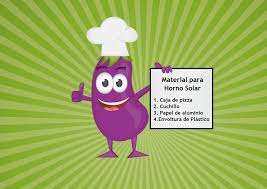 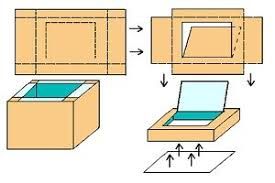 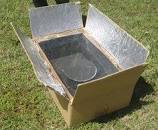 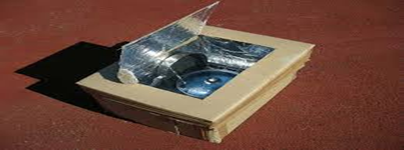 OA/11Clasificar los recursos naturales energéticos en no renovables y renovables y poner medidas para el uso responsable de la energía.Nombre:curso:Maqueta circuito eléctrico Puntaje real.Puntaje obtenido.Indicadores.Elabora horno eléctrico.            4Explica su función por escrito            4Pinta y decora su trabajo en forma armónica.            4Presenta su trabajo bien realizado             4Presenta limpieza en su trabajo            4Desarrolla la guía entregada por el profesor.            4Entrega su trabajo en la fecha indicada.            8PUNTAJE TOTAL           32          NOTAPuntaje	NotaPuntaje	NotaPuntaje	NotaPuntaje	Nota0.0	2.01.0	2.12.0	2.23.0	2.34.0	2.45.0	2.56.0	2.67.0	2.68.0	2.79.0	2.810.0	2.911.0	3.012.0	3.113.0	3.214.0	3.315.0	3.416.0	3.517.0	3.618.0	3.719.0	3.820.0	3.921.0	3.922.0	4.123.0	4.324.0	4.525.0	4.726.0	4.927.0	5.128.0	5.329.0	5.530.0	5.831.0	6.032.0	6.233.0	6.434.0	6.635.0	6.836.0	7.0OA/11Clasificar los recursos naturales energéticos en no renovables y renovables y poner medidas para el uso responsable de la energía.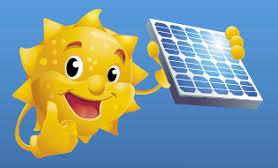 